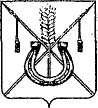 АДМИНИСТРАЦИЯ КОРЕНОВСКОГО ГОРОДСКОГО ПОСЕЛЕНИЯ КОРЕНОВСКОГО РАЙОНАПОСТАНОВЛЕНИЕот 23.12.2014   		                                     			         № 1375г. КореновскОб утверждении Плана мониторинга правоприменениямуниципальных правовых актов администрацииКореновского городского поселения Кореновского районана 2015 годВ соответствии с Федеральным законом Российской Федерации от                     6 октября 2003 года № 131-ФЗ «Об общих принципах организации местного самоуправления в Российской Федерации», постановлением администрации Кореновского городского поселения Кореновского района от 23 июля                     2014 года № 666 "Об утверждении Порядка проведения мониторинга правоприменения муниципальных правовых актов администрации Кореновского городского поселения Кореновского района", в целях проведения мониторинга правоприменения муниципальных нормативных правовых               актов, администрация Кореновского городского поселения Кореновского района п о с т а н о в л я е т: 1. Утвердить План мониторинга правоприменения муниципальных правовых актов администрации Кореновского городского поселения Кореновского района на 2015 год (прилагается).2. Общему отделу администрации Кореновского городского поселения Кореновского района (Воротникова) разместить настоящее постановление на официальном сайте органов местного самоуправления Кореновского городского поселения Кореновского района в сети «Интернет».3. Контроль за выполнением настоящего постановления возложить на заместителя главы Кореновского городского поселения Кореновского района Р.Ф.Громова.4. Постановление вступает в силу со дня его подписания.ГлаваКореновского городского поселенияКореновского района 						                          Е.Н.ПергунПЛАНмониторинга правоприменения муниципальных правовых актовадминистрации Кореновского городского поселения Кореновский районНачальник юридического отдела администрации Кореновскогогородского поселения 							       М.В.ОмельченкоПРИЛОЖЕНИЕУТВЕРЖДЕНпостановлением администрацииКореновского городского поселенияКореновского районаот 23.12.2014  № 1375№ п/пРеквизиты муниципального правового акта, подлежащего мониторингуОтветственный органСрок проведения мониторинга11Постановление администрации Кореновского городского поселения Кореновского района от 23.07.2010 года № 576 «Об утверждении административного регламента организационно-кадрового отдела администрации Кореновского городского поселения Кореновского района по предоставлению муниципальной услуги «Выдача справок о наличии иждивенцев»общий отдел администрации Кореновского городского поселения Кореновского района1 квартал 2015 года2Постановление администрации Кореновского городского поселения Кореновского района от 31.01.2008	года № 22 «Об утверждении Положения о составе, порядке и сроках внесения информации в муниципальную долговую книгуКореновского городского поселения Кореновского районафинансово-экономический отдел администрации Кореновского городского поселения Кореновского района 1 квартал 2015 года 3Постановление администрации Кореновского городского поселения Кореновского района от 23.03.2009 года № 164«Об утверждении Положения о порядке ведения реестра расходных обязательств Кореновского городского поселения Кореновского района» финансово-экономический отдел администрации Кореновского городского поселения Кореновского района 1 квартал 2015 года4Постановление администрации Кореновского городского поселения Кореновского района от 28.07.2010 № 593 «Об утверждении административного регламента организационно-кадрового отдела администрации Кореновского городского поселения Кореновского района по предоставлению муниципальной услуги «Выдача выписок из похозяйственных книг для получения субсидий за реализованную продукцию, выращенную в личных подсобных хозяйствах» Общий отдел администрации Кореновского городского поселения Кореновского района1 квартал 2015 года95Постановление администрации Кореновского городского поселения Кореновского района от 27.09.2011 года № 794  «Об утверждении положения о конкурсной комиссии по проведению конкурса на замещение вакантных должностей муниципальнойслужбы в администрации Кореновского городского поселения Кореновского района  и состава конкурсной комиссии»Организационно-кадровый отдел администрации Кореновского городского поселения Кореновского района  2 квартал 2015 год16Постановление администрации Кореновского городского поселения Кореновского района от 12.08.2010    № 619 «Об утверждении административного регламента организационно-кадрового отдела администрации Кореновского городского поселения Кореновского района по предоставлению муниципальной услуги «Выдача справки с места жительства умершего»Общий отдел администрации Кореновского городского поселения Кореновского района2 квартал 2015 года 17Постановление администрации Кореновского городского поселения от 07.09.2010г.	 № 688«Об утверждении административного регламента организационно-кадрового отдела администрации Кореновского городского поселения Кореновского района по предоставлению муниципальной услуги «Выдача справки о месте жительства»Общий отдел администрации Кореновского городского поселения Кореновского района2 квартал 2015 года718Постановление администрации Кореновского городского поселения Кореновского района от 30.07.2012 года  № 696 «Об утверждении Положения о порядке расходования средств резервного фонда администрации  Кореновского городского поселения Кореновского района»Финансово-экономический отдел администрации Кореновского городского поселения2 квартал 2015 года19Постановление администрации Кореновского городского поселения от 18.06.2012 года №  535 «О порядке оценки эффективности предоставления налоговых льгот по местным налогам и социальной эффективности по местным налогам в Кореновском городском поселении Кореновского района»Финансово-экономический отдел администрации Кореновского городского поселения 2 квартал 2015 года110Постановление администрации Кореновского городского поселения от 12.08.2010  № 621 Об утверждении административного регламента организационно-кадрового отдела администрации Кореновского городского поселения Кореновского района по предоставлению муниципальной услуги «Выдача справок о составе семьи»Общий отдел администрации Кореновского городского поселения Кореновского района2 квартал 2015 года111Постановление администрации Кореновского городского поселения от 24.02.2014 года № 128 «Об утверждении административного регламентапредоставления муниципальной услуги «Выдача разрешений на вступление в брак лицам, достигшим возраста шестнадцати лет»Общий отдел администрации Кореновского городского поселения Кореновского района3 квартал 2015 года 112Постановление администрации Кореновского городского поселения Кореновского района от24.04.2013 года № 443«Об утверждении Правил представления лицом, поступающимна работу, на должность руководителя муниципального учреждения, а также руководителем муниципального учреждения сведений о своих доходах, об имуществе и обязательствах имущественного характера и о доходах, об имуществе и обязательствах имущественного характера своих супруга(супруги) и несовершеннолетних детейорганизационно-кадровый отдел администрации Кореновского городского поселения Кореновского района 3 квартал 2015 года113Постановление администрации Кореновского городского поселения Кореновского района от11.06.2013 года № 581 «О мерах по реализации постановления Правительства Российской Федерации от 28 декабря 2012 года № 1468 «О порядкепредоставления органам местного самоуправления информации лицами, осуществляющими поставки ресурсов, необходимых для предоставления коммунальных услуг, и (или) оказывающими коммунальные услуги в многоквартирных и жилых домах либоуслуги (работы) по содержанию и ремонту общего имуществасобственников помещений в многоквартирных домах».отдел жилищно-коммунального хозяйства, благоустройства и транспорта администрации Кореновского городского поселения Кореновского района 3 квартал 2015 года 214Постановление администрации Кореновского городского поселения Кореновского района от 20.06.2014 года № 547 «О квалификационных требованиях к уровню, направлениюи квалификации профессионального образования, стажумуниципальной службы (государственной службы) или стажуработы по специальности для замещения должностеймуниципальной службы в администрацииКореновского городского поселения Кореновского района»организационно-кадровый отдел администрации Кореновского городского поселения Кореновского района 4 квартал 2015 года215Постановление администрации Кореновского городского поселения Кореновского района от 05.08.2014   	№ 721 «Об утверждении перечня должностей муниципальной службыв администрации Кореновского городского поселенияКореновского района, предусмотренного статьей 12Федерального закона от 25 декабря 2008 года № 273-ФЗ «О противодействии коррупции»организационно-кадровый отдел администрации Кореновского городского поселения Кореновского района4 квартал 2015 года216Постановление администрации Кореновского городского поселения Кореновского района от 20.06.2014       № 544 «Об утверждении порядка сообщения лицами, замещающими муниципальные должности, и муниципальными служащимио получении подарка в связи с их должностным положением или исполнением ими служебных (должностных) обязанностей, сдаче и оценке подарка, реализации (выкупе) и зачислении средств, вырученных от его реализации»организационно-кадровый отдел администрации Кореновского городского поселения Кореновского района4 квартал 2015 года217Постановление администрации Кореновского городского поселения Кореновского района от 17.07.2014   	№ 647 «Об утверждении Положения о проведении аттестации руководителей муниципальных унитарных предприятийКореновского городского поселения Кореновского района»организационно-кадровый отдел администрации Кореновского городского поселения Кореновского района4 квартал 2015 года